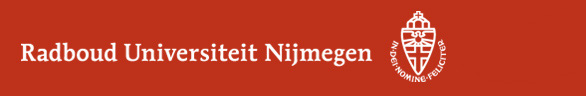 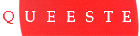 A Bunch of BooksBook Collections in the Medieval Low CountriesSymposium at the occasion of the twentieth anniversary ofQueeste. Journal of medieval literature in the Low CountiesNijmegen, 14 February 2013Due to the überlieferungsgeschichtliche Methode and New Philology, the idea that the meaning of texts is determined by the material context in which they are preserved has become central to the study of historical literature in the Low Countries. However, this approach has mainly inspired researchers to study texts in their manuscript context, especially that of miscellanies. During a symposium on book collections we would like to explore the significance of material context outside the manuscript. Not only individual texts, but also manuscripts as a whole functioned in the context of a larger collection of books and derived meaning from the context of this collection. In Memory’s Library. Medieval Books in Early Modern England (2008) Jennifer Summit stated that ‘libraries were dynamic institutions that actively processed, shaped, and imposed meaning on the very materials they contained’. The focus of this symposium will be on the ways in which books functioned in the context of a collection, on how individual books related to collections as a whole and to the users and owners of these collections. Book collections constitute a melting point of materials and themes that are often studied separately: Latin and vernacular texts, religious and secular literature, manuscript and print, rhyme and prose, splendour and plainness, old and new. By making use of inventories, library catalogues and preserved manuscripts the speakers at this symposium investigate the characteristics, size and meaning of book collections in the Low Countries. They address questions about the owners and users of these collections, social and cultural exchange, the formation of meaning, the organisation of collections, and the consequences of this approach for our view on literary history. The confrontation of the study of texts in their manuscript context and in book collections will be one of the central discussion points of this day.You are also invited to the public lecture Medieval Manuscripts as Truly Open Data by Dr. Will Noel, Director of The Special Collections Center and The Schoenberg Institute for Manuscript Studies (University of Pennsylvania) on Wednesday 13 February at 17:15.Program10:30 			Welcome and Coffee11:00			IntroductionSuzan Folkerts and Renée Gabriël11:15			KeynoteTexts in medieval libraries: Thoughts for an integrated approachProf. em. Dr. Albert Derolez (Ghent University)12:00			Books that are collections of booksProf. Dr. Herman Brinkman (Huygens ING / University of Amsterdam)12:30			Lunch14:00			Collecting Religious Knowledge: books, libraries and networksDr. Sabrina Corbellini (University of Groningen)14:30	Book Collections and their Use. Some Examples from Princely and Noble LibrariesDr. Hanno Wijsman (Institut de recherche et d’histoire des textes Paris)15:00			Coffee and Tea break15:30	The Beckers Connection: Some Thoughts on the Latin Books of Hours in the Soeterbeeck CollectionAd Poirters MA, in collaboration with Dr. Hans Kienhorst (Radboud University Nijmegen)16:00	KeynoteDevotional anthologies: Collectors of religious texts and their methodsDr. Ryan Perry (University of Kent)16:45			Drinksca. 18.00		Dinner  (optional; extra costs €50,– )  Venue			Gymnasion, room GN 3Heyendaalseweg 1416525 AJ NijmegenRoute			http://www.ru.nl/contact/bereikbaarheid/Costs	€15,– (students 7,50). Add €50,– per person to this amount if you wish to join the symposium dinner.Registration	Please send an e-mail to Renée Gabriël (r.gabriel@let.ru.nl) before 1 February 2013 and transfer the registration fee to the conference account. Account number:	2333985to: 			Stg KU - Radboud Universiteit Nijmegen - FDLaddress: 		Postbus 91036500 HD Nijmegen      		Bic: 			INGBNL2AIban: 			NL62 INGB0002333985Intended purpose: 	2380372 + symposium Queeste + your name